Lesson 1: Whole Numbers on the Number LineLet’s represent numbers on a number line.Warm-up: Notice and Wonder: Rulers and Number LinesWhat do you notice? What do you wonder?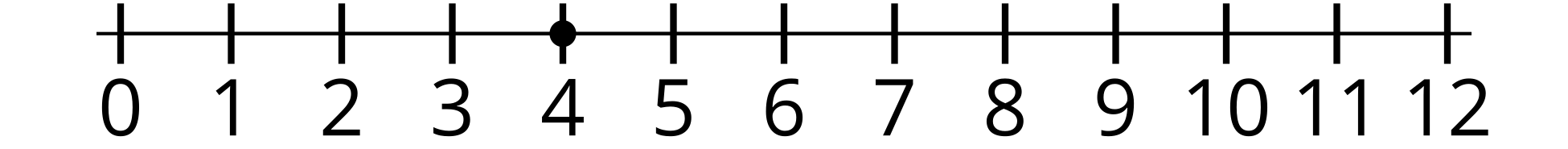 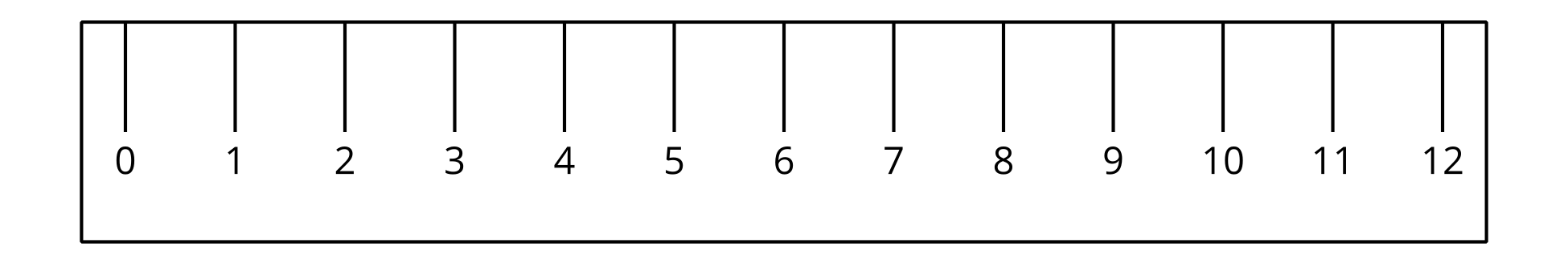 1.1: What is a Number Line?Label each tick mark with the number it represents.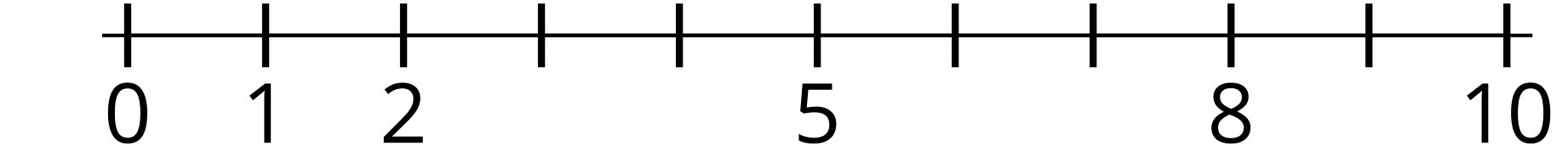 Locate 6 on the number line. Mark it with a point.Locate a number on the number line that is greater than 6. Mark it with a point.Label each tick mark with the number it represents.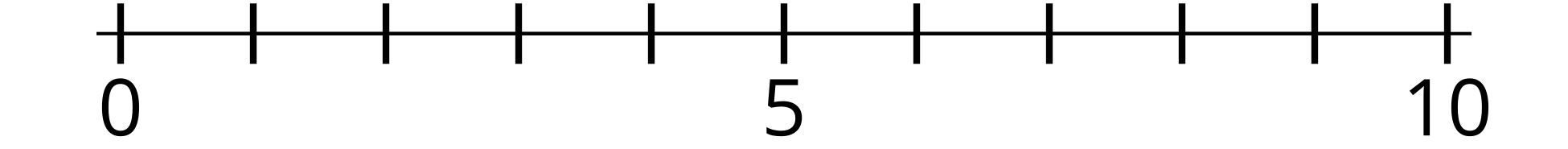 Locate 9 on the number line. Mark it with a point.Locate a number on the number line that is less than 9. Mark it with a point.1.2: Make Your Own Number LineMake a number line that goes from 0 to 20.Locate 13 on your number line. Mark it with a point.Locate 3 on your number line. Mark it with a point.Compare your number line with your partner’s.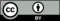 © CC BY 2021 Illustrative Mathematics®